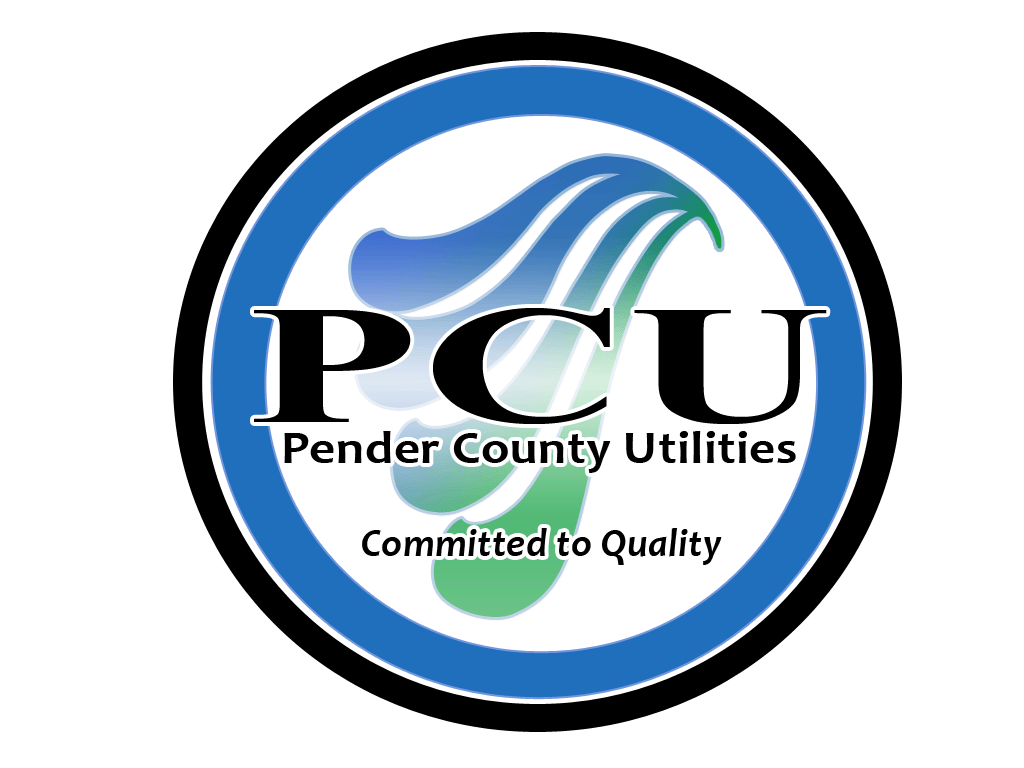 INSTALLMENT AGREEMENT(COVID- 19)Customer Name: __________________		Address: ________________________Email: ___________________________	Account #: _______________________In order to pay the past due balance of my water bill due to COVID-19, Pender County Utilities will accept a minimum monthly payment of $ _____________ until February 2021.  This will be in addition to the current bill each month.The installment payment of $______________ and your current bill amount will be due on the 15th of each month beginning September 1, 2020.  Failure to make any of the installment payments by the due date will cause termination of water service and reconnection fees will apply.By my signature below, I have agreed to make 6 additional payments in the amount of $_____________ on or before the 15th of each month until the total sum of my previous balance of $_____________ has been paid in full. I further understand should there be a failure to make any of the installment payments by the due date, water service will be terminated, and reconnection fees will then apply.Pender County Utilities request that if you write a check put the installment payment amount and the monthly bill amount on the check memo line. If possible, make two payments to ensure payments are credited to your account correctly._________________________________	________________________________Print Name						Signature / Date